                  ZYRA E ADMINISTRIMIT DHE KOORDINIMIT TË PARQEVE ARKEOLOGJIK APOLONI DHE BYLIS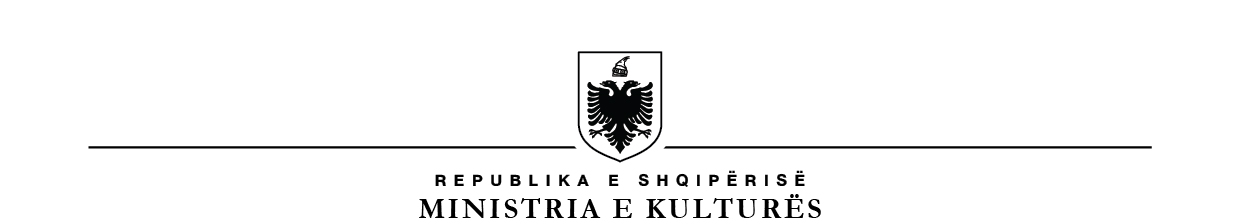 Nr.     prot.						                                 Fier, më         /01/2022Plani i RiskutParku Arkeologjik Kombëtar ApoloniNë kuadër të problematikave të evidentuara ZAKPA Apoloni pasi vlerësoj situatën dhe gjendjen e monumenteve prezanton pikat në vijim si prioritete për marrjen e masave mbrojtëse dhe realizimin e punimeve.Monumentet e PAAQendra monumentale,Monumentet e agora-së janë më të ekspozuara nga impakti fizik me vizitorët dhe rrezikohen dëmtimet e strukturave kryesisht nga lëvizjet e nxënësve të cilët hipin mbi mure. Strukturat dëmtohen edhe nga veprimi shkatërrues i rrënjëve dhe pastrimi mekanik i tyre. Kërkohet  mirëmbajtje e periodike e strukturave të monumenteve: Odeoni, Bouleterioni, Harku i triumfit, Biblioteka pas përfundimit të sezonit shkollor.Muri rrethues, Ana LindoreTrakti i murit të ndërtuar me tulla helenistike paraqitet sektori më i rrezikuar i murit fortifikues të Apolonisë.  Dëmtimet shkaktohen nga veprimi i rrënjëve të bimësisë e cila është aktive gjatë periudhës më të gjatë të vitit. Shpesh tullat të cilat shkëputen dhe rrëzohen nga struktura si pasojë e degradimit të materialit lidhës i cili është i ekspozuar ndaj agjentëve atmosferikë dhe bimësisë. Pastrimi mekanik i bimësisë kryesisht shkulja e rrënjëve ndikon në dobësimin e mëtejshëm të materialit dhe qëndrueshmërisë së strukturës.  Kërkohet ndërhyrje konservuese dhe mirëmbajtëse në plotësimin e fugaturës midid tullave. Banesa me impluviumMuret e banesës janë ndërtuar me tulla të lidhura me llac dhe në disa vende vërehet dëmtim shkëputje dhe rrëzim i tullave. Më problematike është gjendja e strukturave në sektorin e kanalit të gërmuar në vitet 2010 dhe në murin mbajtës të rërës e cila mbulon mozaikun e korridorit të banesës. Struktura e mureve ka dëmtime të shumta si rrëzim të tullave në pjesën e parrethuar të kanalit dhe shëputje të tullave nga llaci dhe rrjedhimisht nga struktura. Kërkohet realizim i ndërhyrjes konservuese për parandalimin e dëmtimeve të mëtejshme. Terma RomakeMonumenti është në një zonë periferike të qytetit antik dhe i ekpozuar nga dëmtimet e mundshme të bagëtive. Në sektorin e parketit të shtruar me tesera të mëdha qeramike materiali mbrojtës është degraduar dhe është shplarë nga ujrat rrjedhës duke ekspozuar dyshemenë ndaj dëmtimeve të mundshme. Strukturat paraqesin dëmtime të numërta të lidhura me degradimin e materialit dhe veprimi shkatërrues i rrënjëve të bimëve. Është e nevojshme ndërhyrja për ruajtjen e dyshemesë dhe ndërhyrja konservuese në strukturat e monumentit. Plani i Veprimit VegjetacioniKushtet klimaterike dhe gjeologjike favorizojnë zhvillimin e vegjetacionin pothuaj gjatë gjithë vitit me përjashtim të muajve korrik, gusht. Mirëmbajtja dhe pastrimi i monumenteve dhe territorit kërkon impenjim maksimal duke realizuar disa herë prerjen masive të vegjetacionit në sektorin rreth zonës monumentale dhe sektorëve të shërbimit. Zjarri Në kushtet e zhvillimit të vegjetacionit dhe tharja gjatë sezonit të verës e bimësisë sezonale krijon rrezikshmërinë e përhapjes së zjarrëve në bimësi. Shkaku i zjarrit mund tw jetw nga zjarrvwnie nw territorin e parkut apo nw zonat rrethuese të territorit të parkut i cili kufizohet me pronat private (arat bujqwsore) të banorëve të zonës. Është e nevojshme krijimi i brezit të sigurisë nga zjarri në gjithë perimetrin e rrezikuar dhe monumentet të kenë një brez sigurie gjithashtu. Është e domosdoshme mundësimi i blerjes së mjetëve të mekanizuara për të mbajtur pastër territorin dhe për të krijuar brezin e sigurisë. Fluksi i vizitoëveNjë nga problemet ngelet shpërndarja e pabarabartë e vizitorëve gjatë vitit, e lidhur kjo me fillimin dhe mbylljen e sezonit shkollor kur organizohen ekskursionet mësimore. Organizimi i ekskursioneve bëhet pa u kordinuar me drejtorinë e parkut dhe duke shtuar edhe rritjen e turistëve vendas dhe të huaj mund të krijojë mbipopullim të qendrës monumentale apo të muzeut arkeologjik. Kërkohet rritja e numrit të punonjësve për organizimin e aktiviteteve dhe menaxhimin e fluksit të vizitorëve. ErozioniGrryerja e sipërfaqes së tokës nga rrjedhja e ujrave sipërfaqësore rrezikon ekspozimin dhe dëmtimin e strukturave sipërfaqësore. Shpesh mbingopja e terrenit pas reshjeve intensive krijon rriskun e rrëshqitjeve të tokës. Kërkohet pastrim dhe mirëmbajtje e vazhdueshme e kanaleve të shkarkimit të ujrave dhe restaurimi i tyre. Tërmeti Zona është në një territor me aktivitet tektonik, kështu risku ndaj tërmetit dhe dëmtimet e strukturave të larta është presente prandaj nga ana jonë realizohet survejimi i strukturave çdo ditë me kontrolle të imtësishme.Përgjegjësi i Sek. ArkeologjiArjan Dimo